DIRETORIA DE ENISNO DA REGIÃO DE LIMEIRAREUNIÃO DE DIRETORES DE ESCOLA – DIA 24/04/2017“O que concerne a todos deve ser decidido por todos” Leonardo BoffPAUTAMANHÃAbertura pela Sra. Dirigente Regional de EnsinoVídeo Trem BalaEstudos e atividades sobre “Conselho de Escola e Associação de Pais e Mestres”Polícia na escola – gestão participativa?Entrega da atividade sobre o Conselho de Escola e APM Sugestões de estudos para as próximas reuniões (filipetas)TARDEOrientações e atividades sobre o projeto “Gestão Democrática”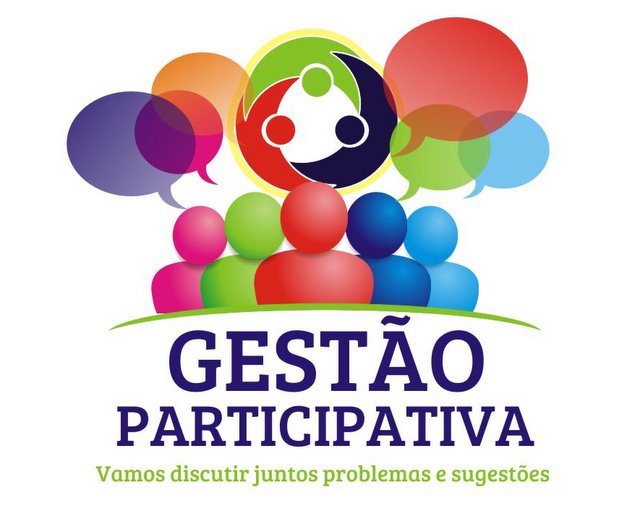 